寧遠之役背景II.	 寧遠之戰的前奏及雙方的作戰方式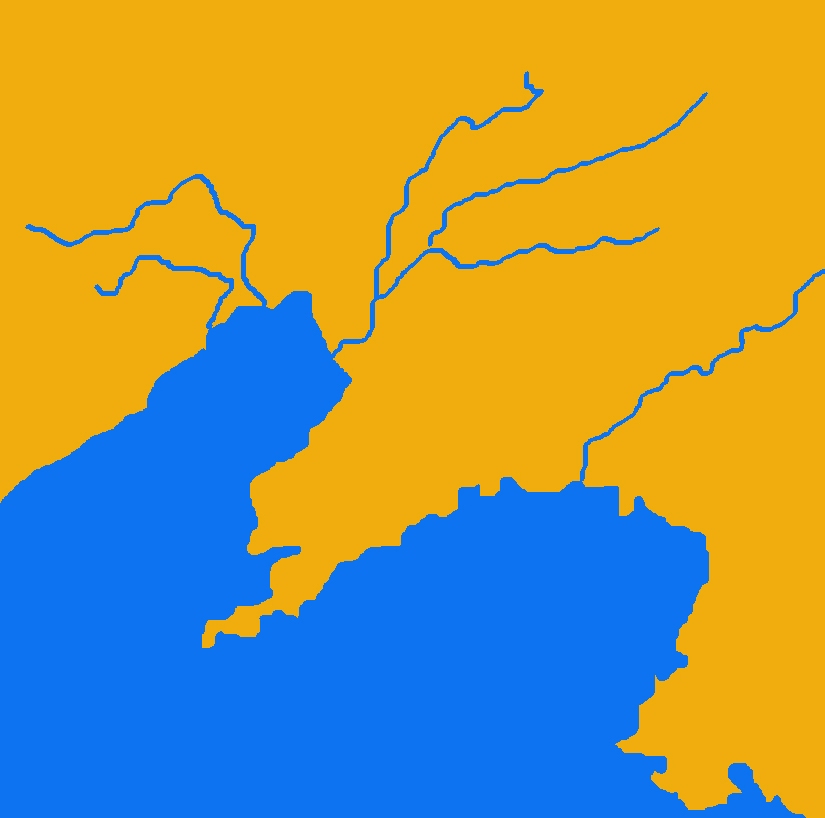 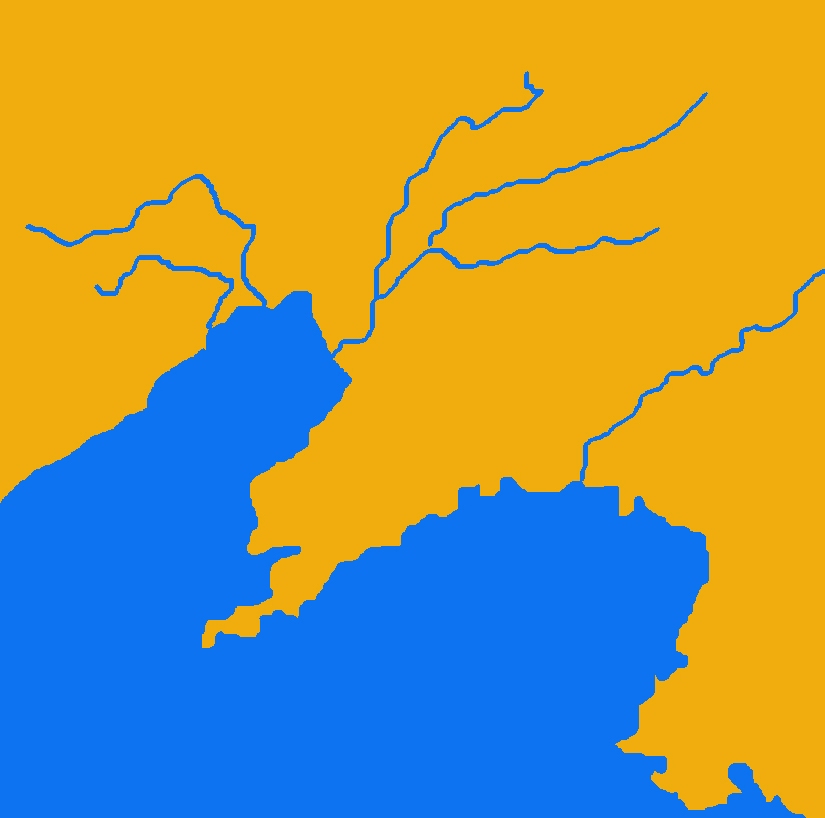 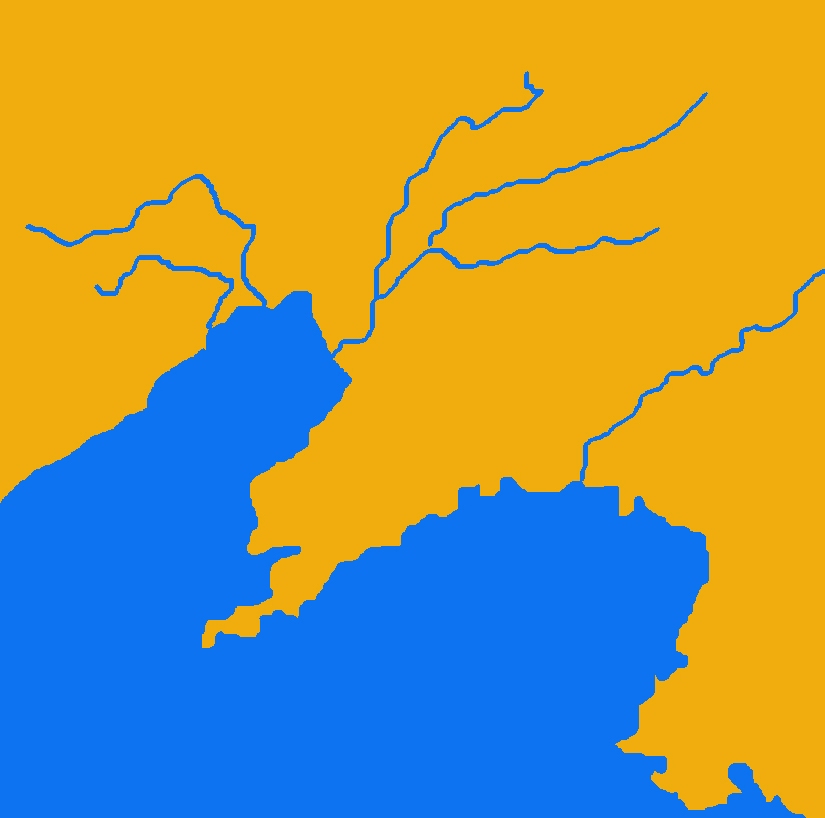 先看看後金的作戰方式：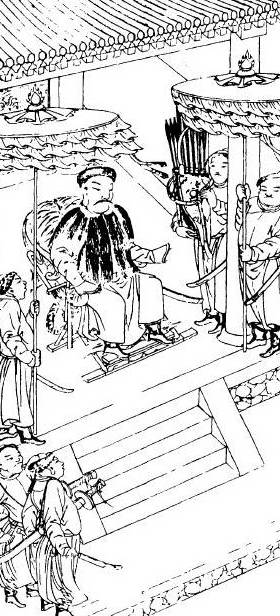 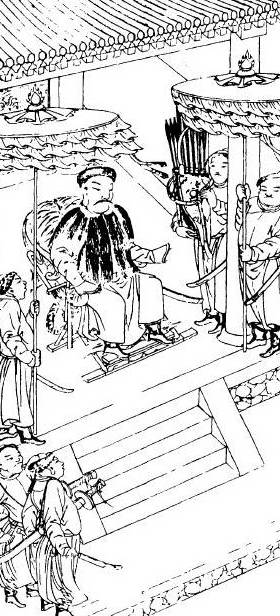 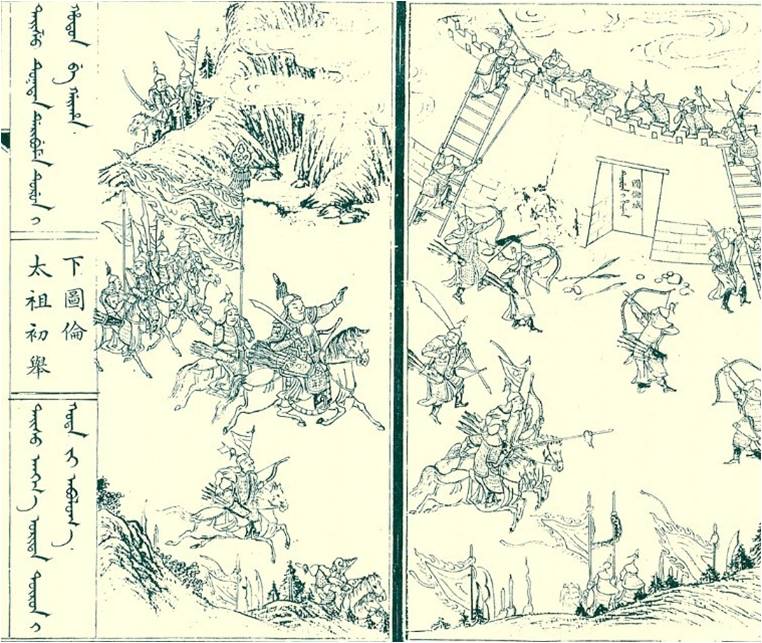 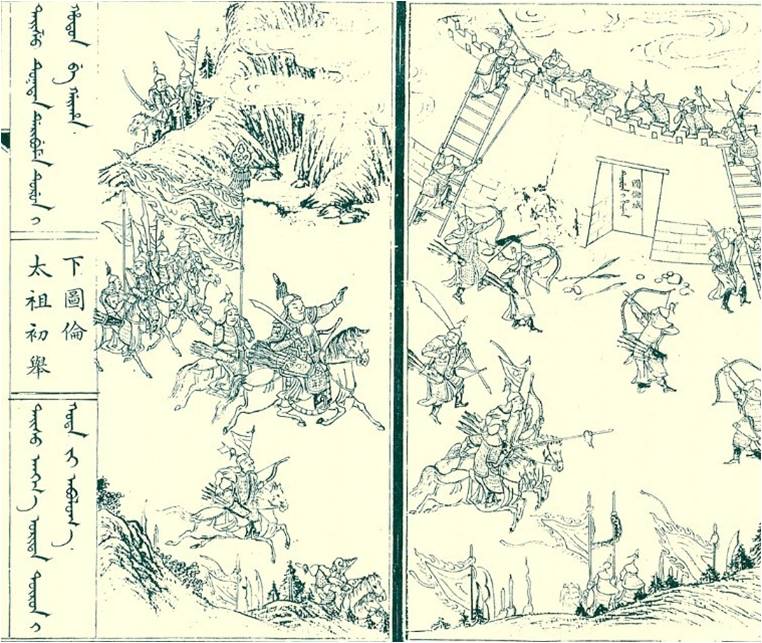 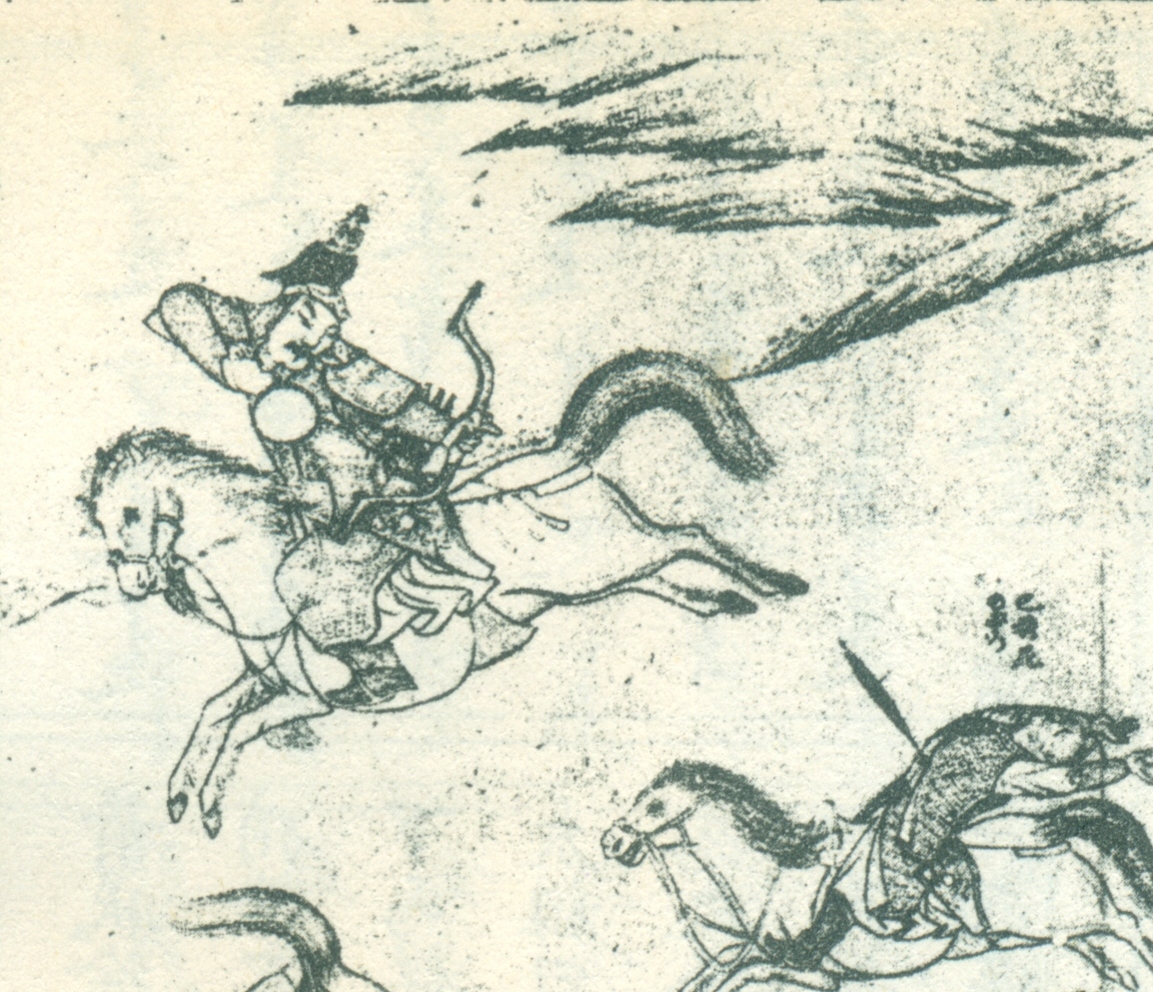 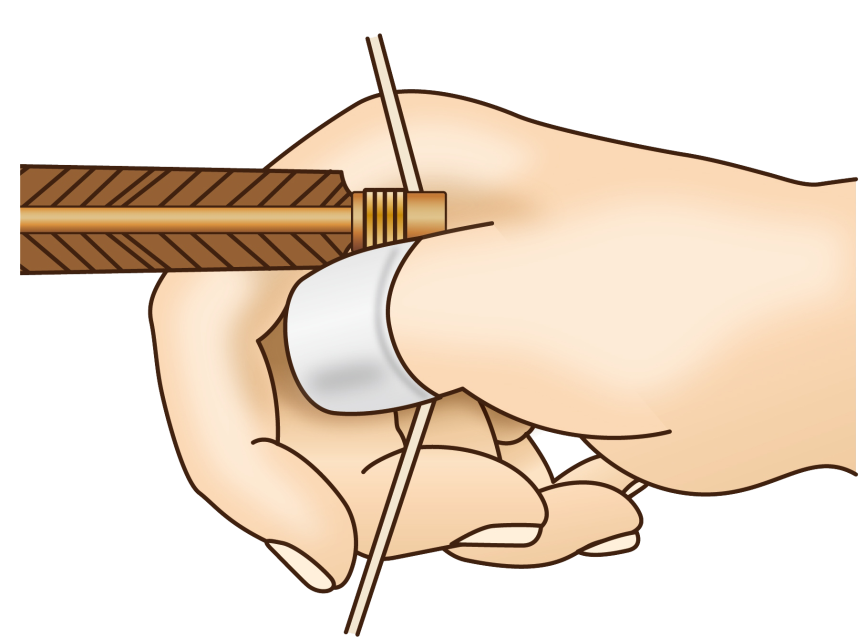 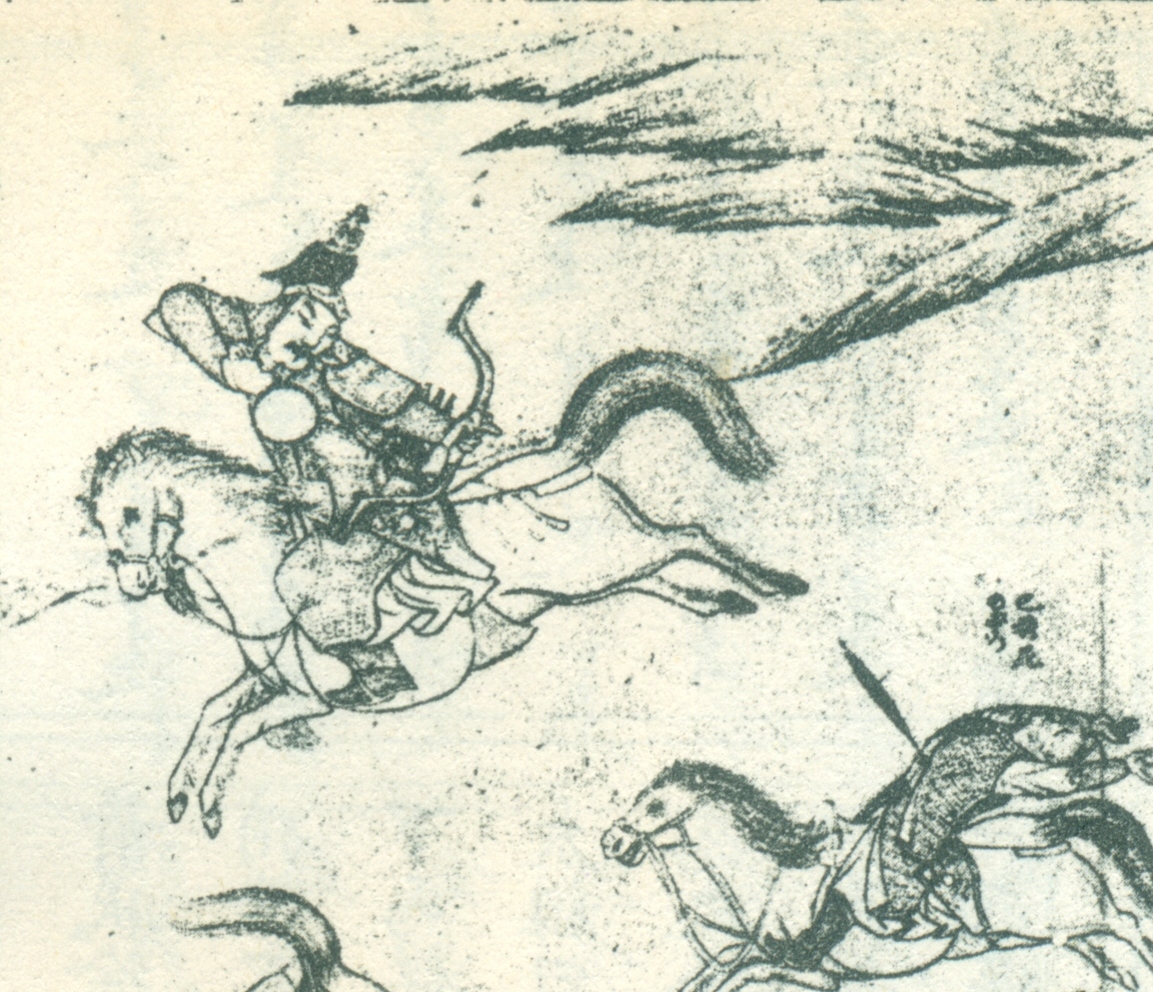 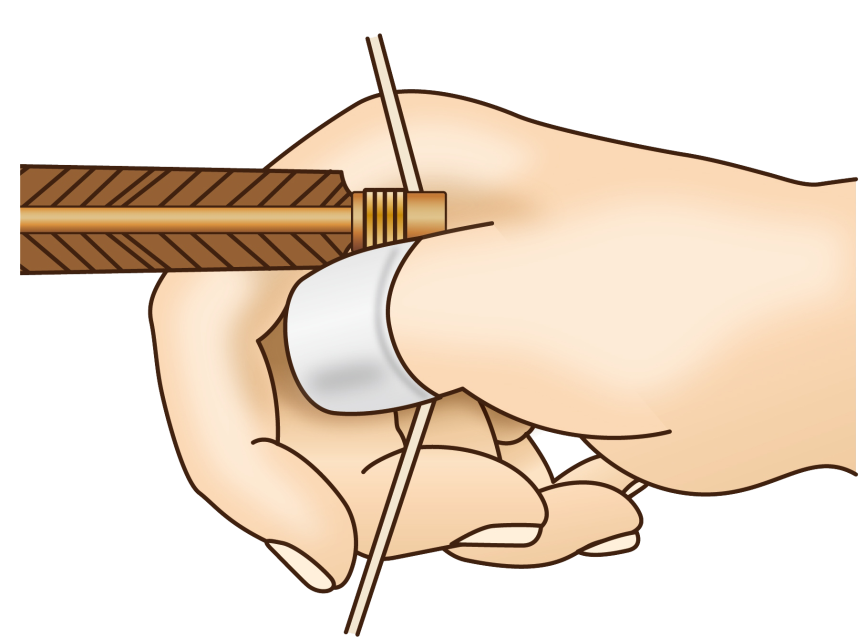 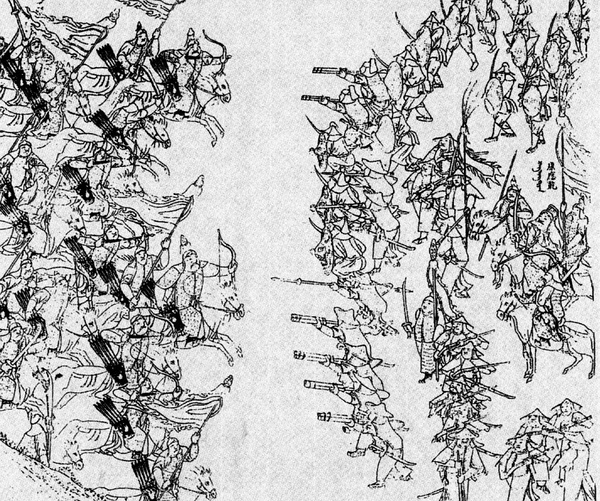 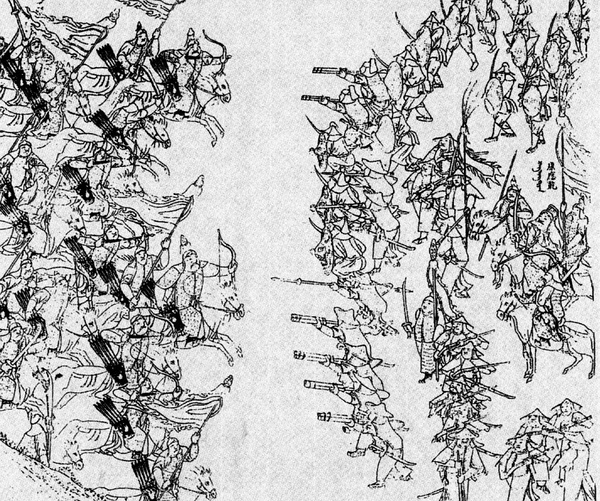 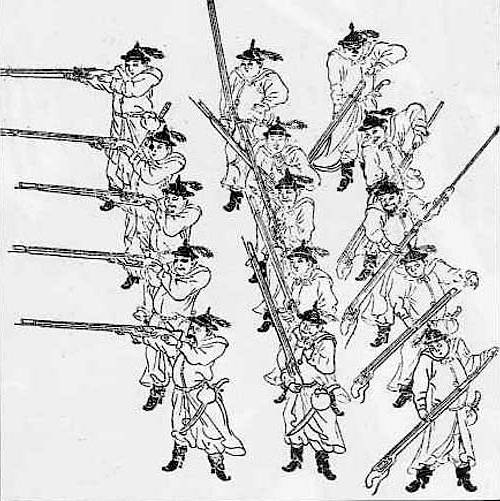 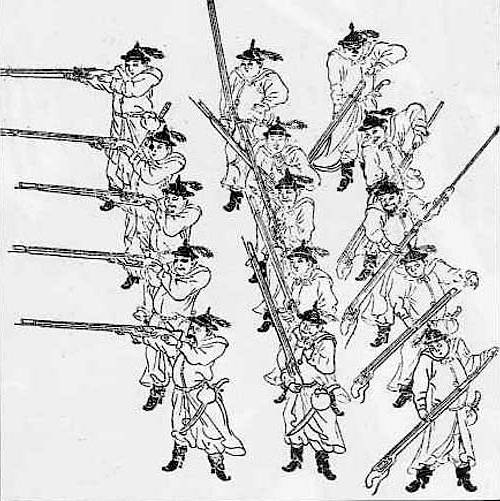 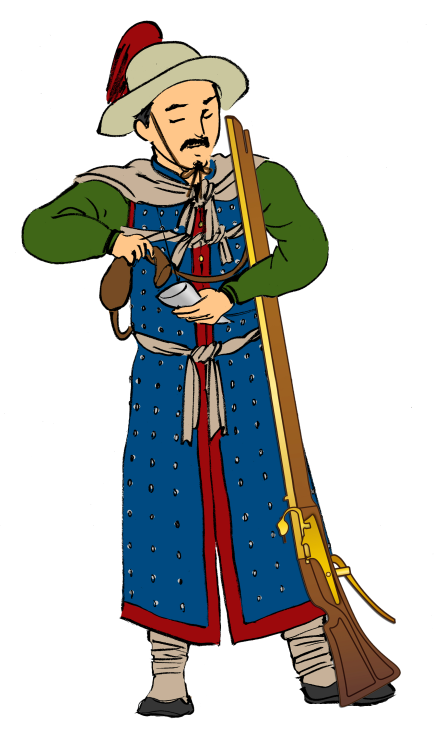 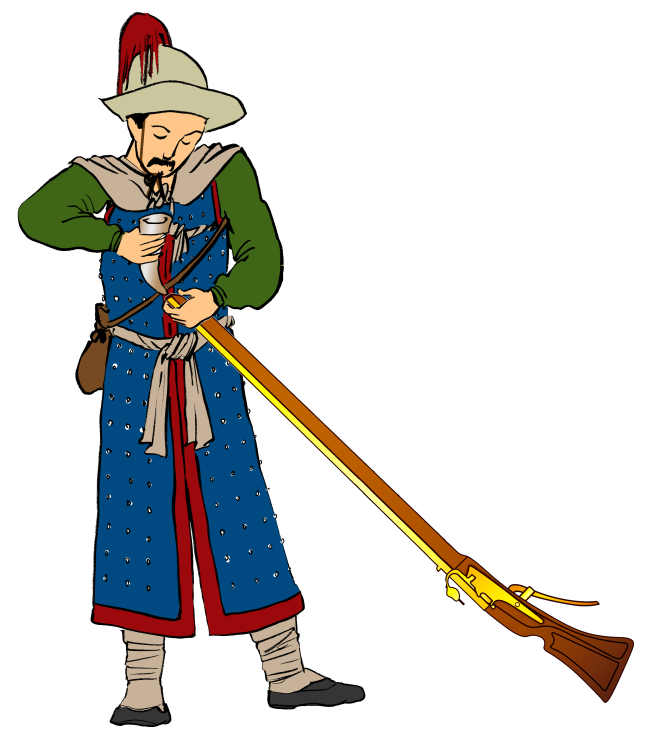 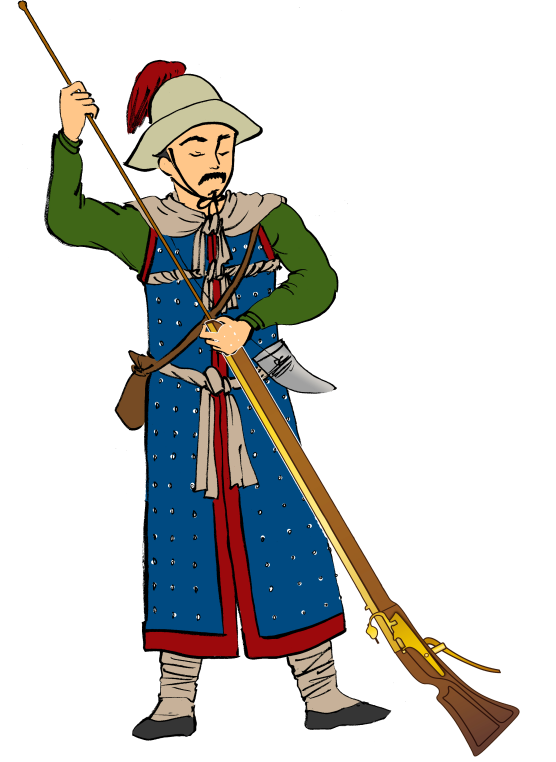 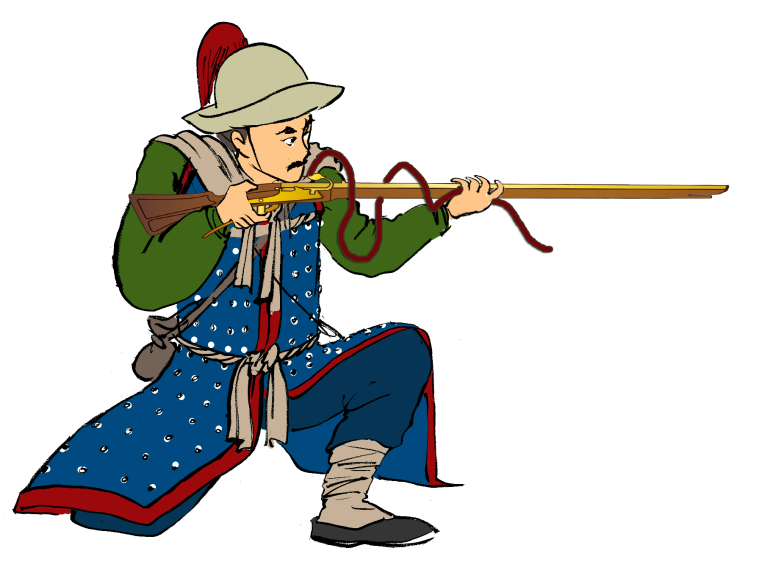 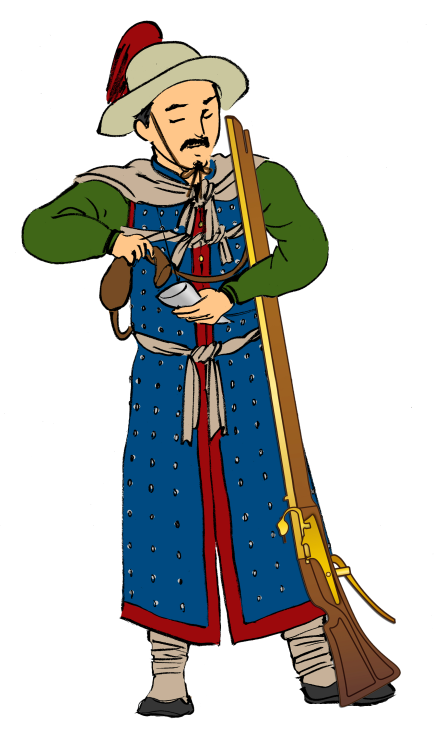 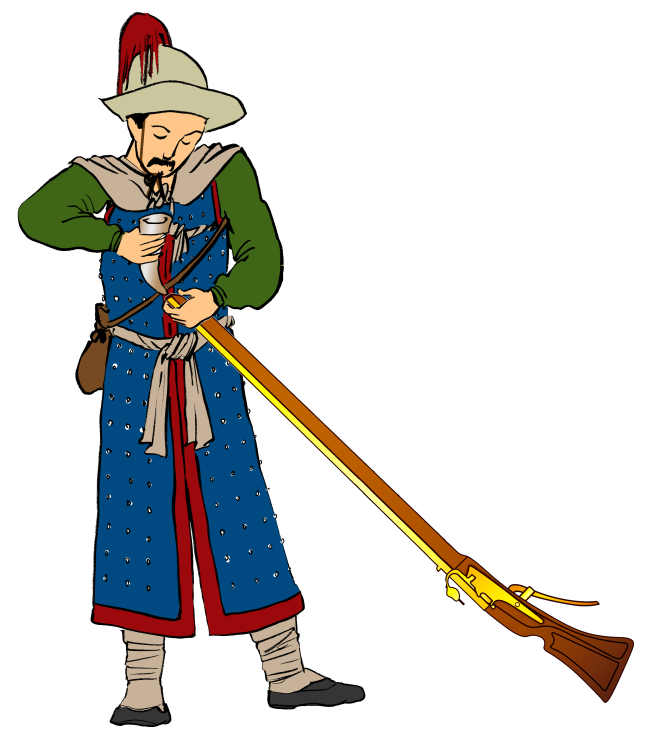 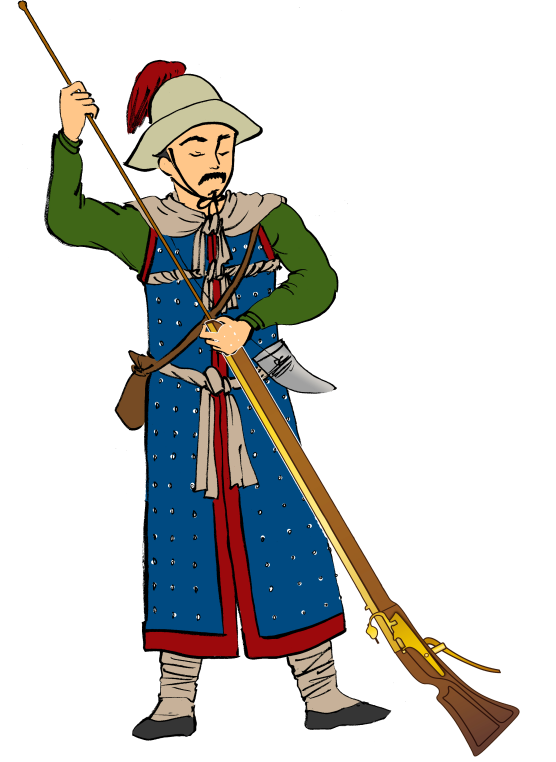 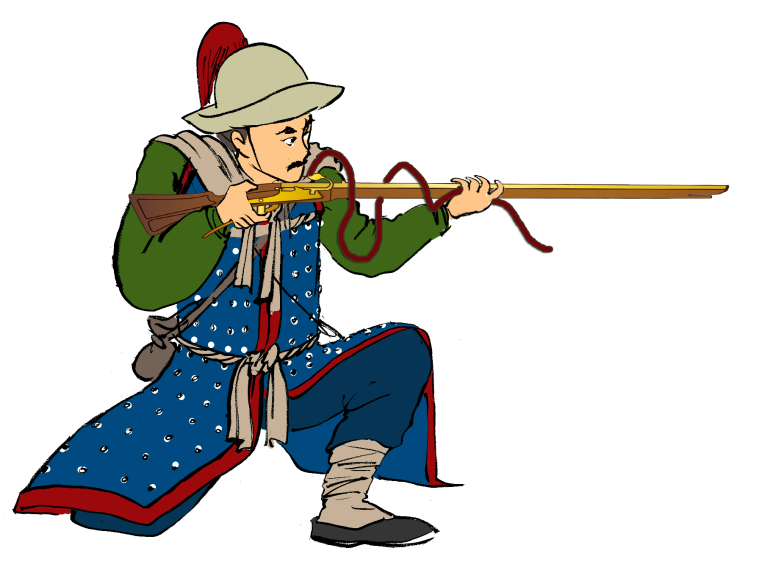 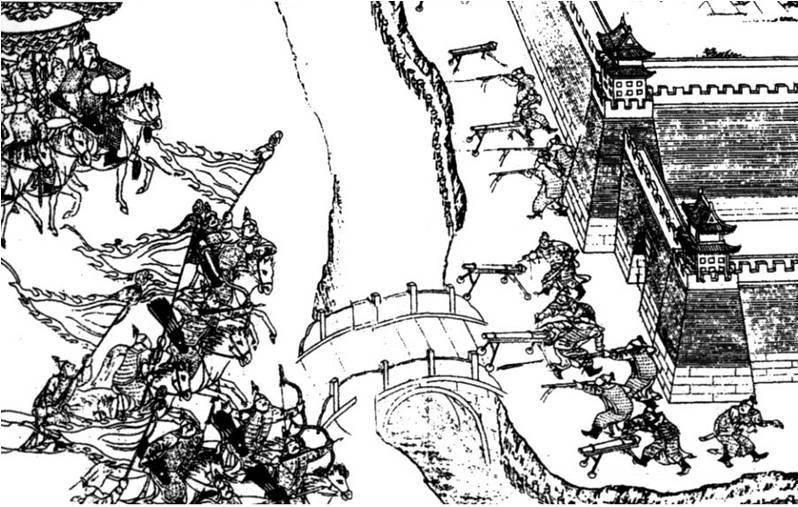 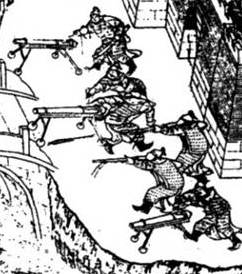 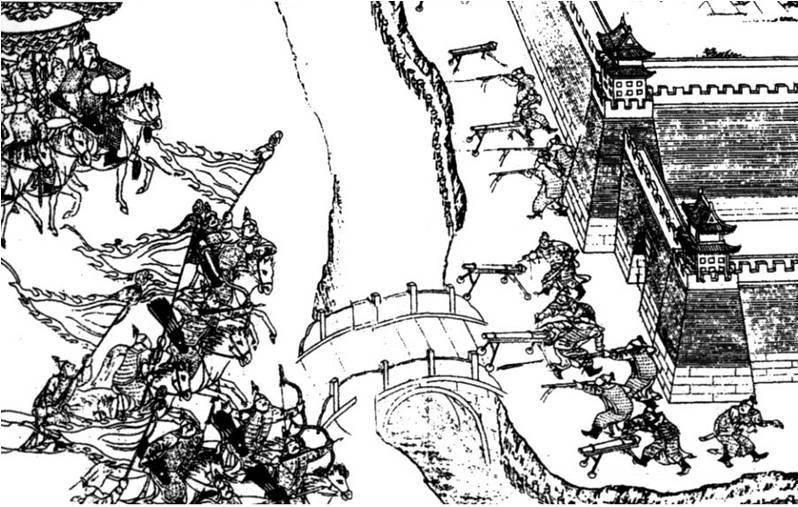 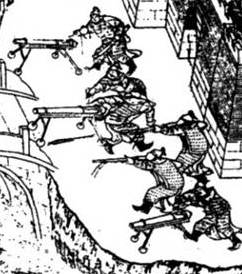 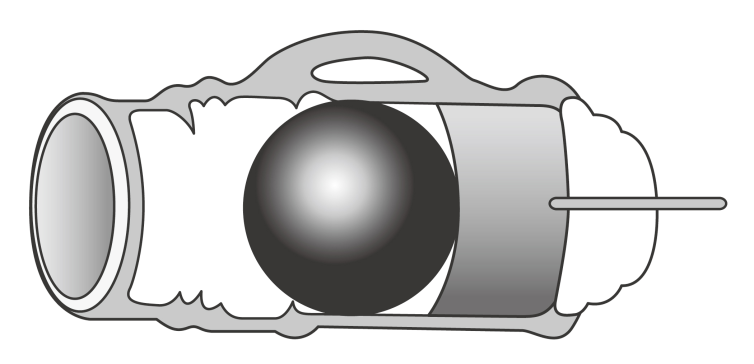 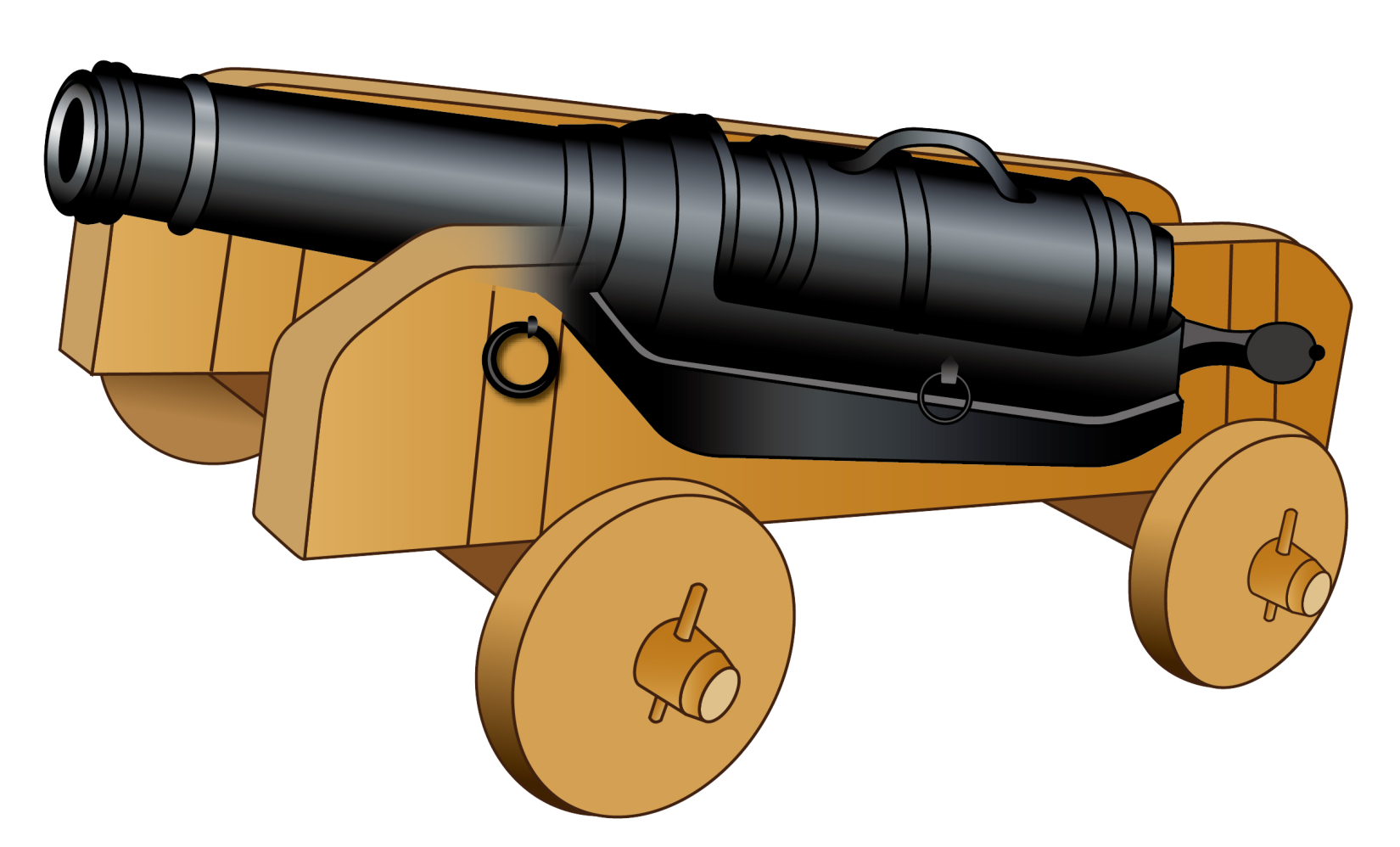 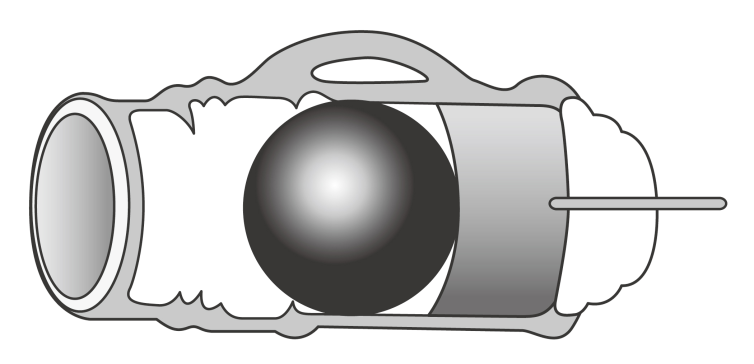 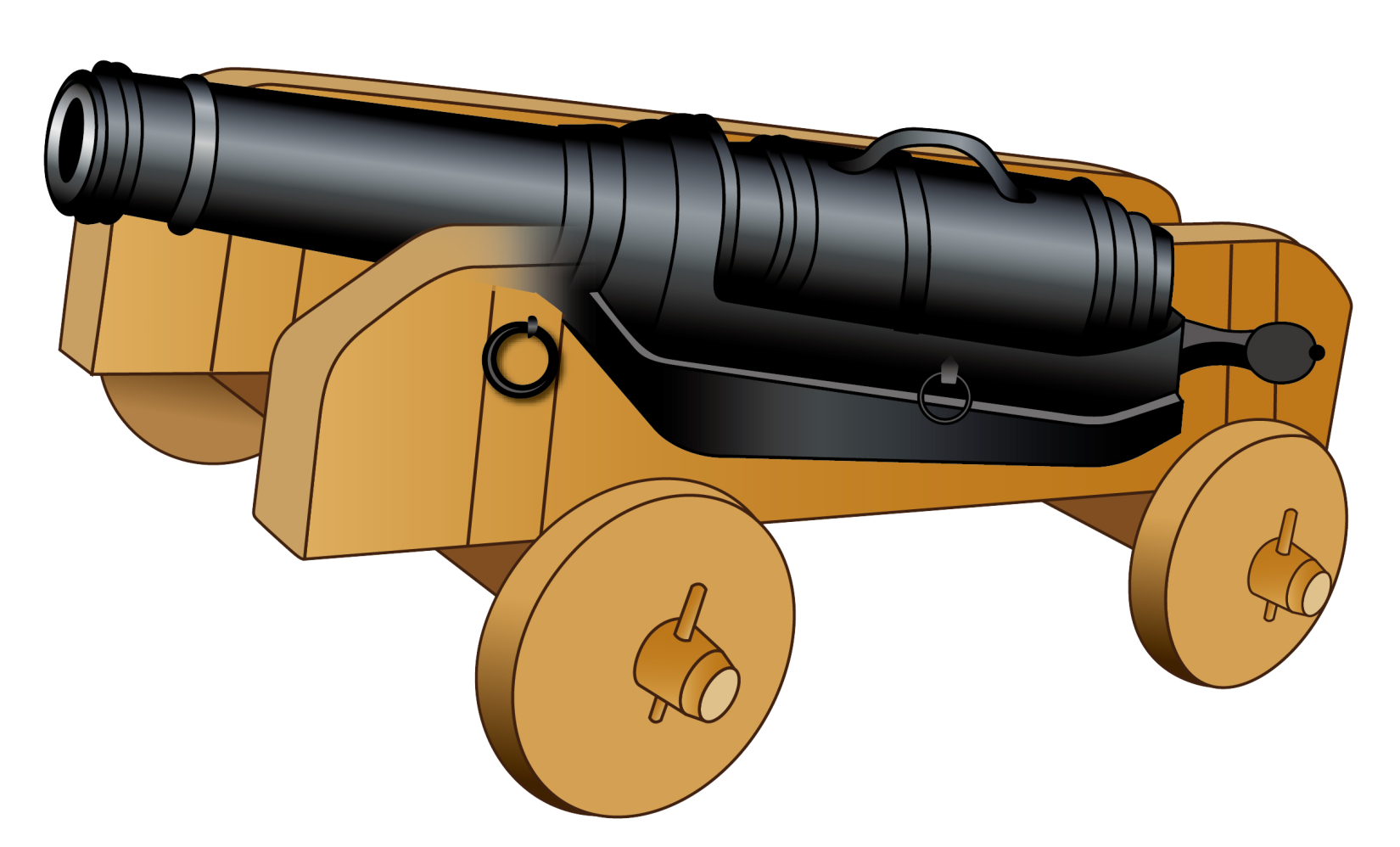 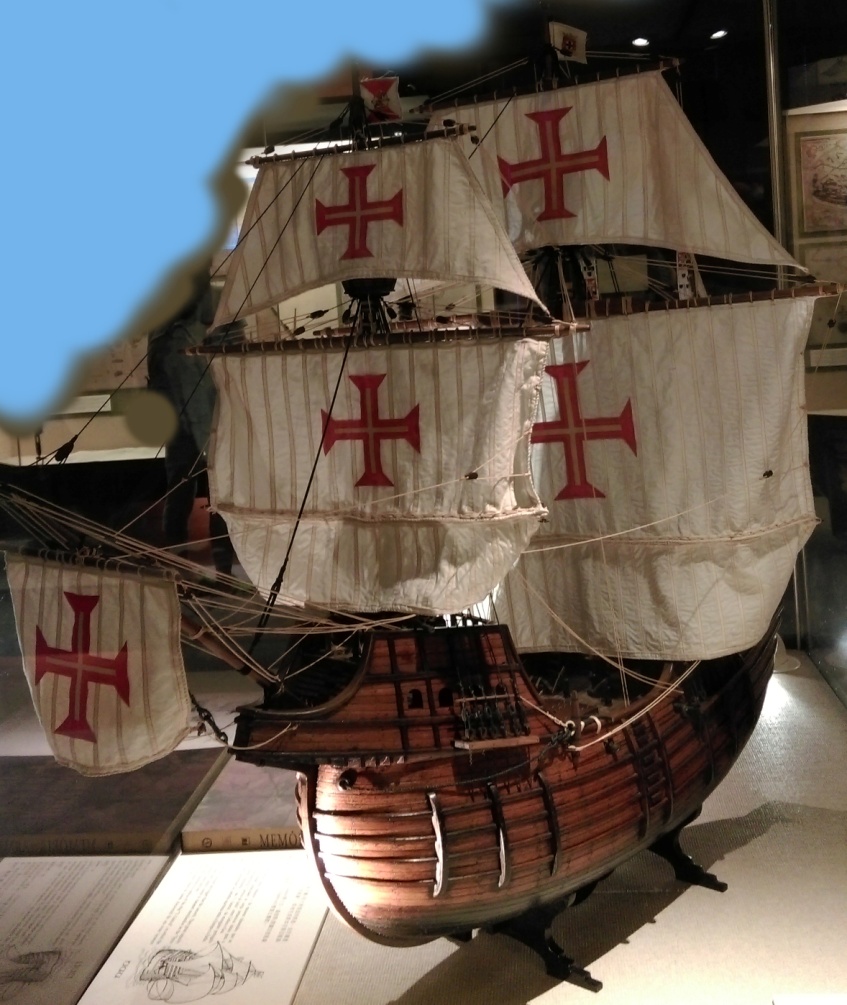 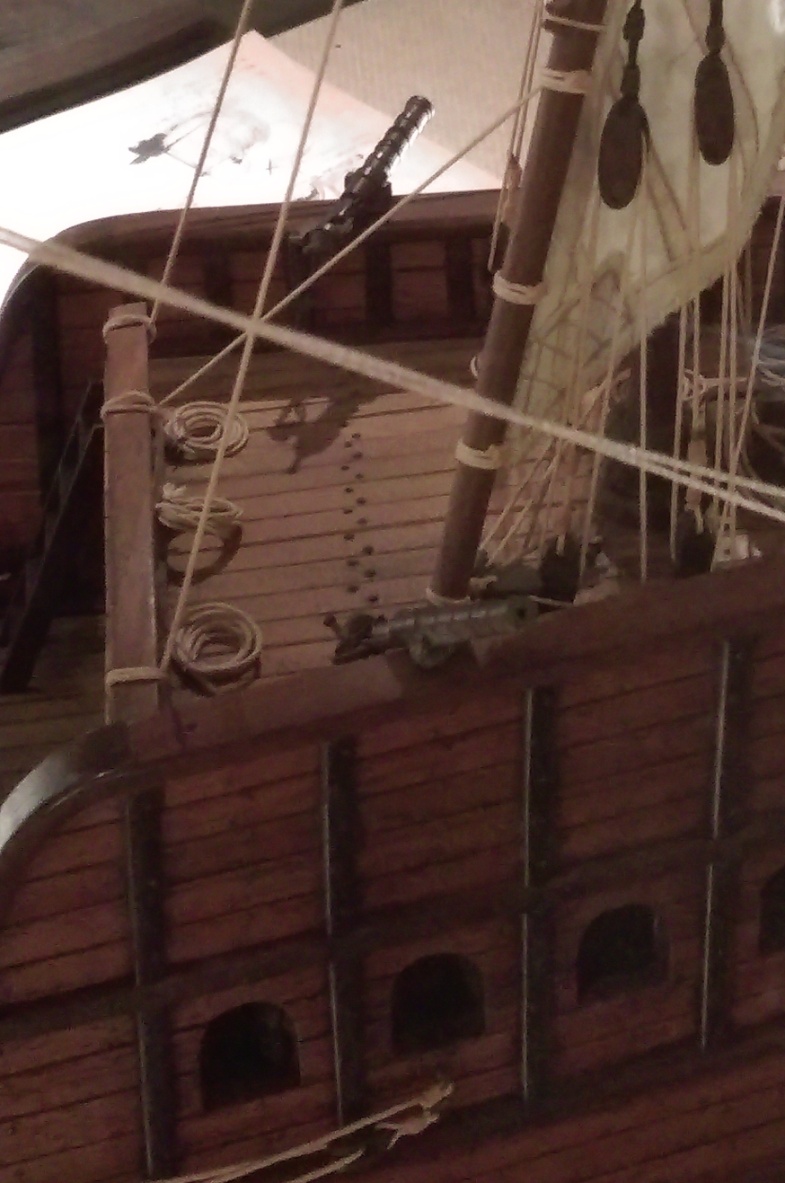 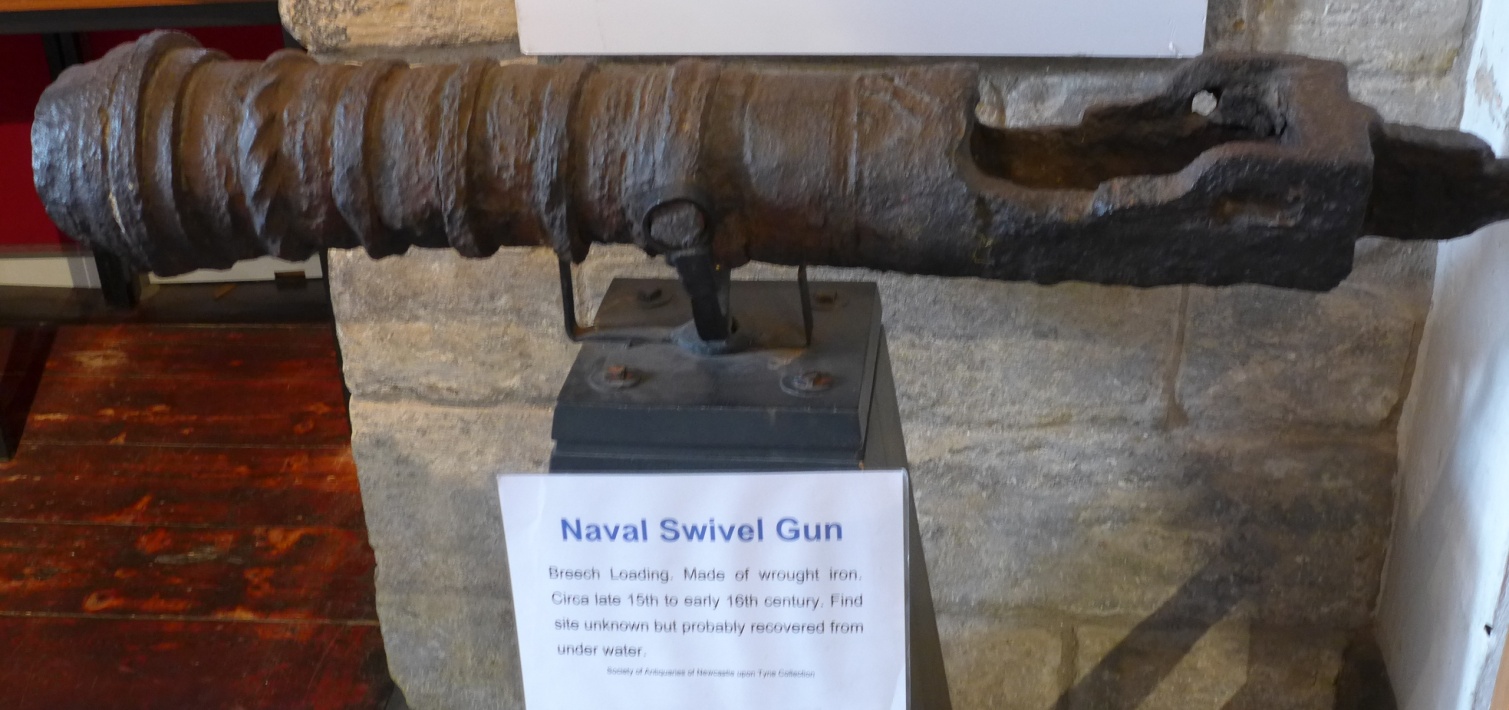 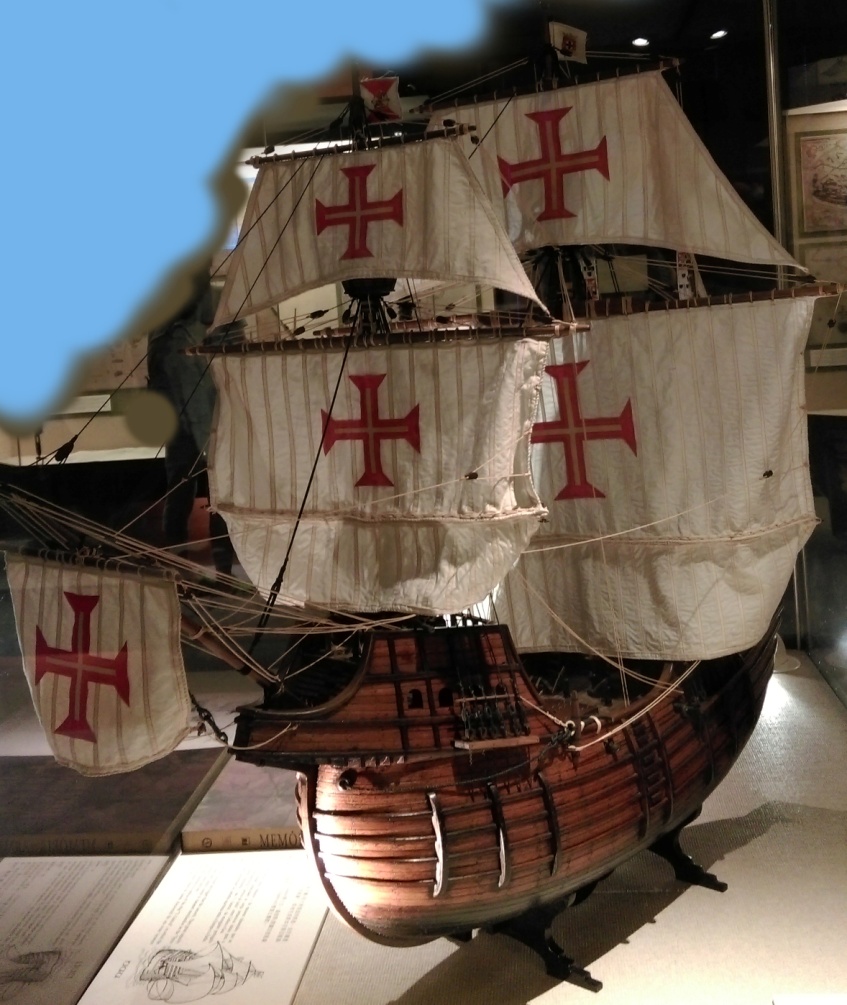 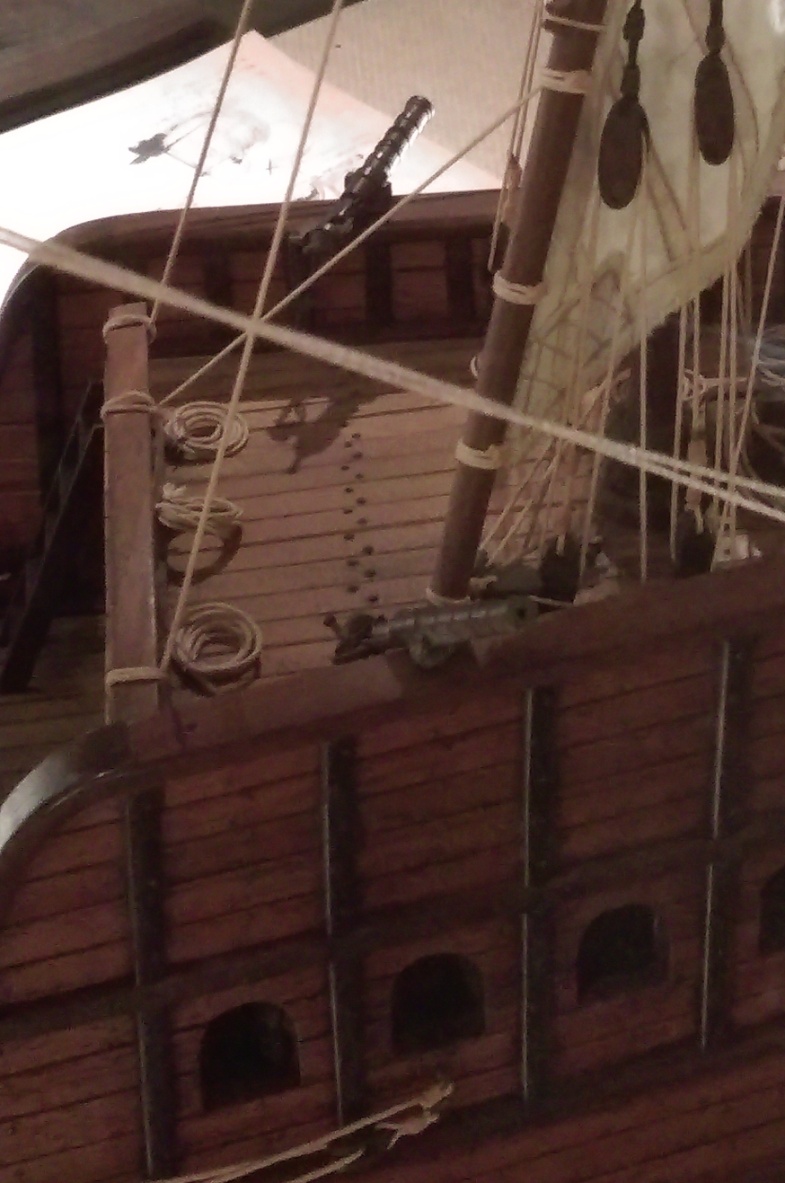 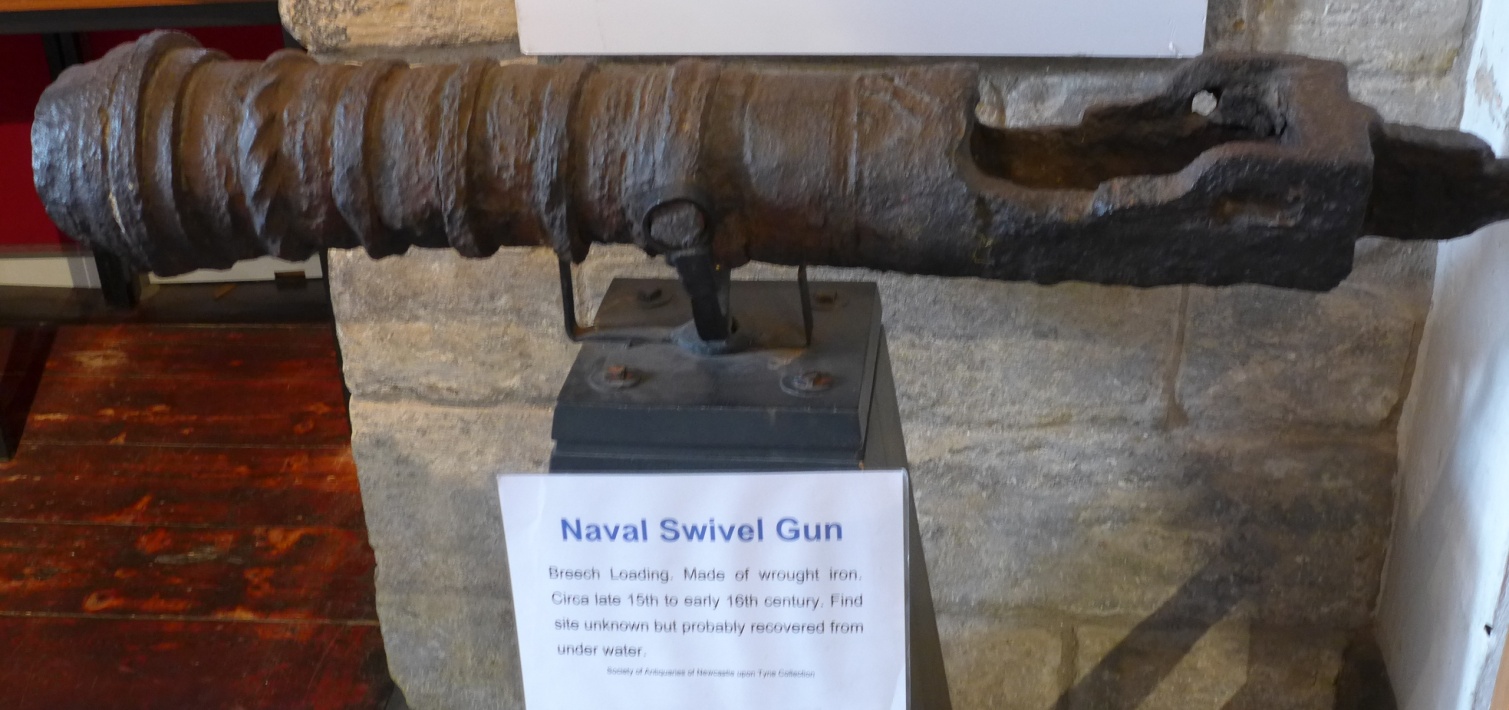 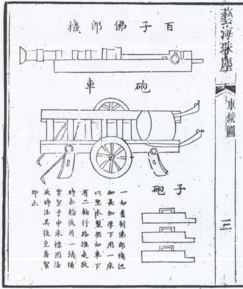 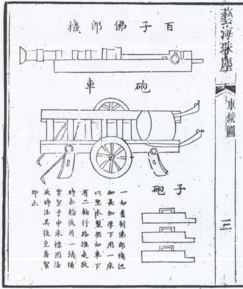 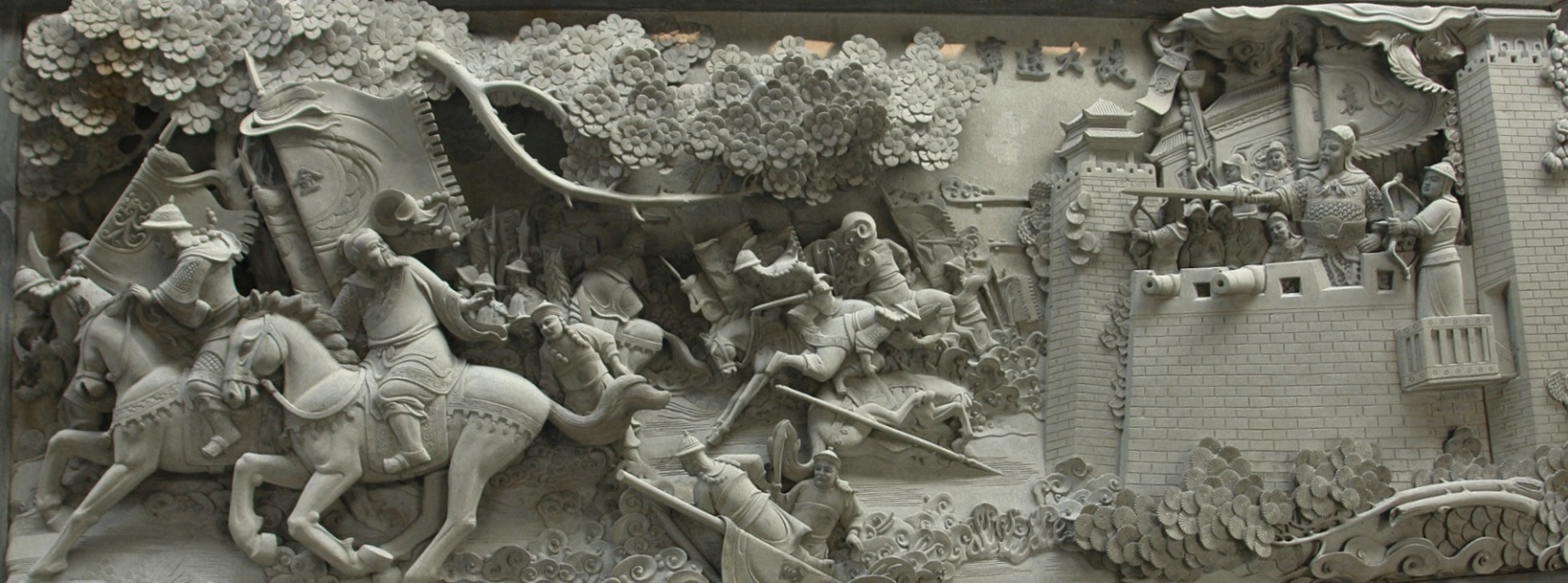 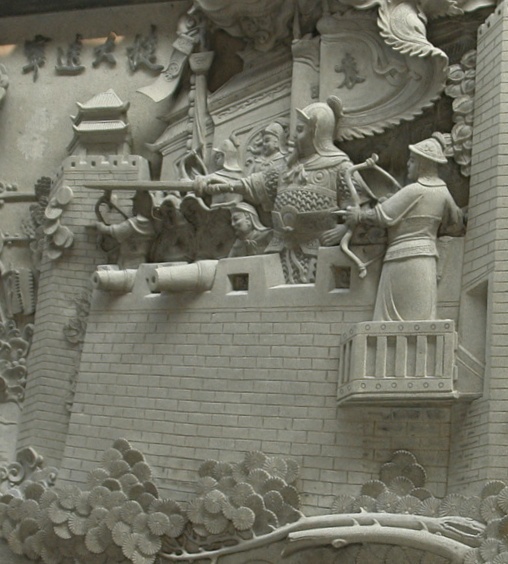 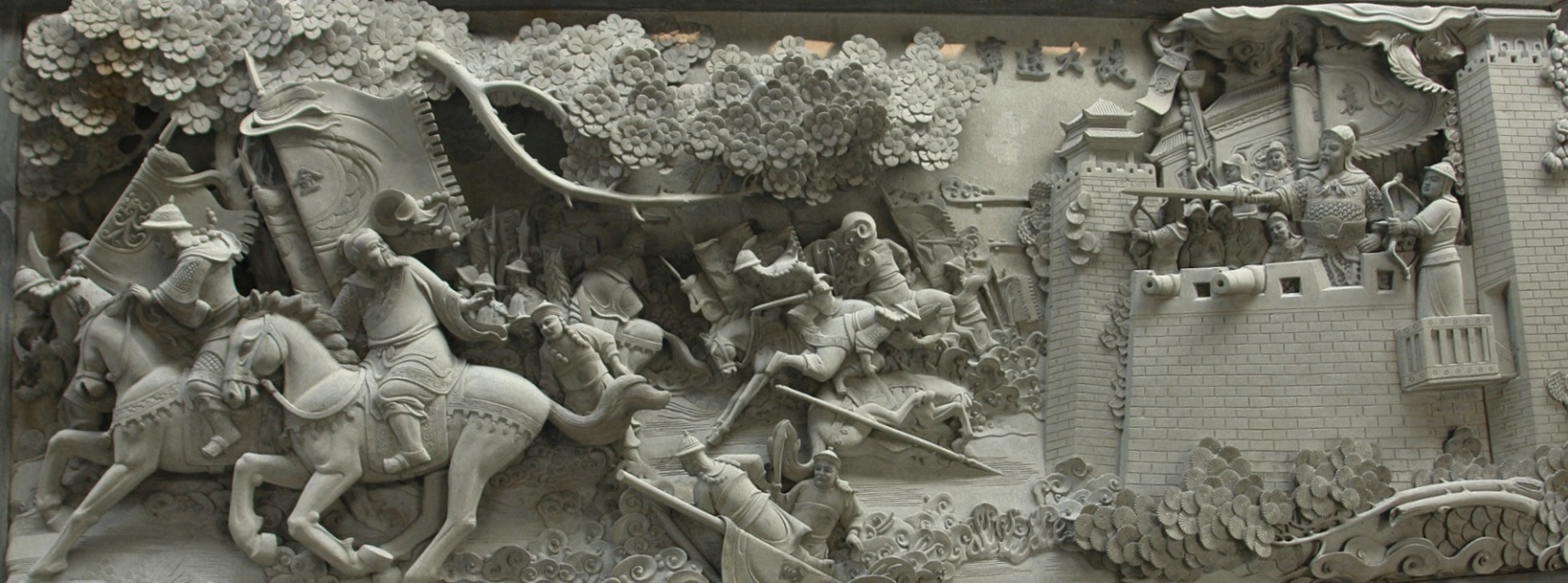 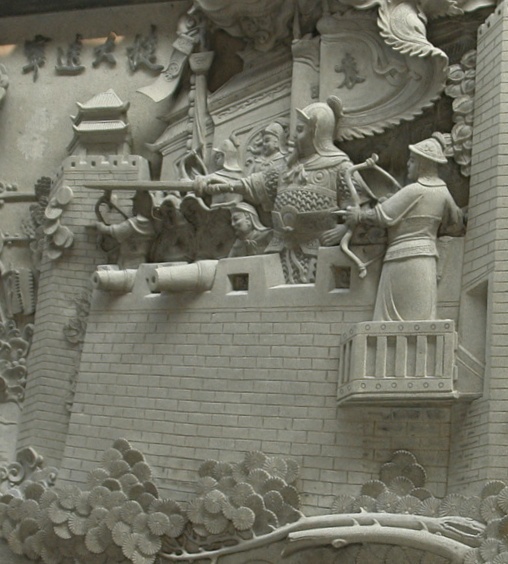 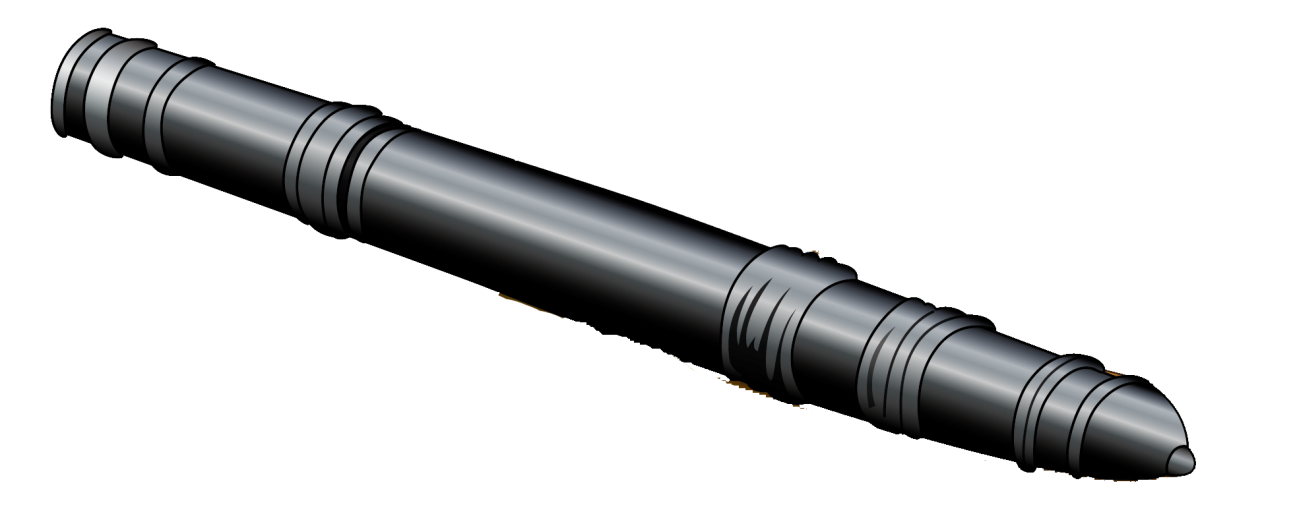 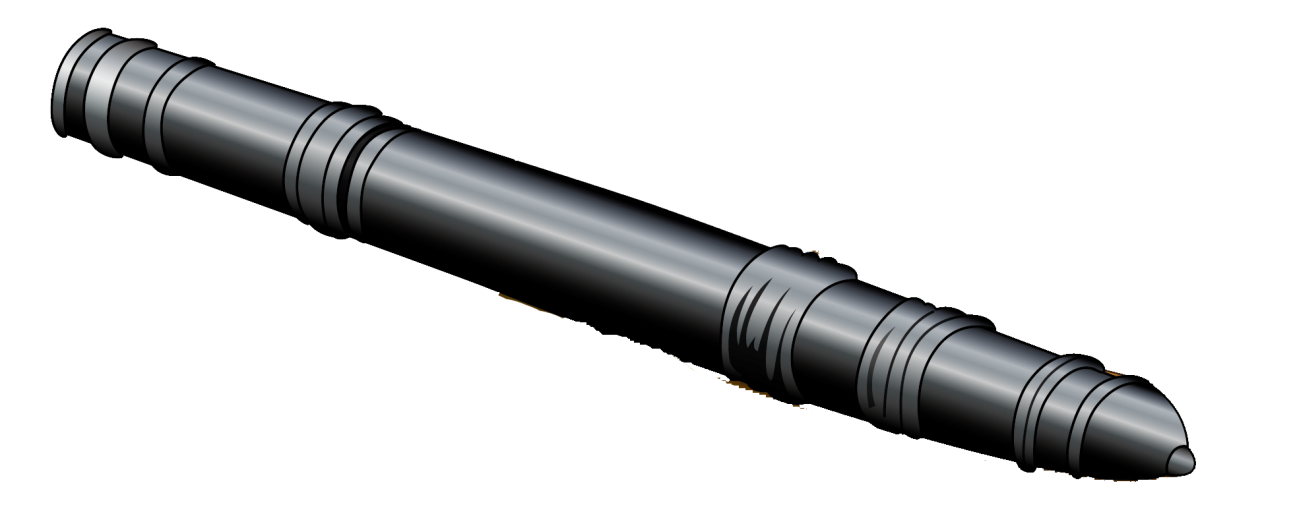 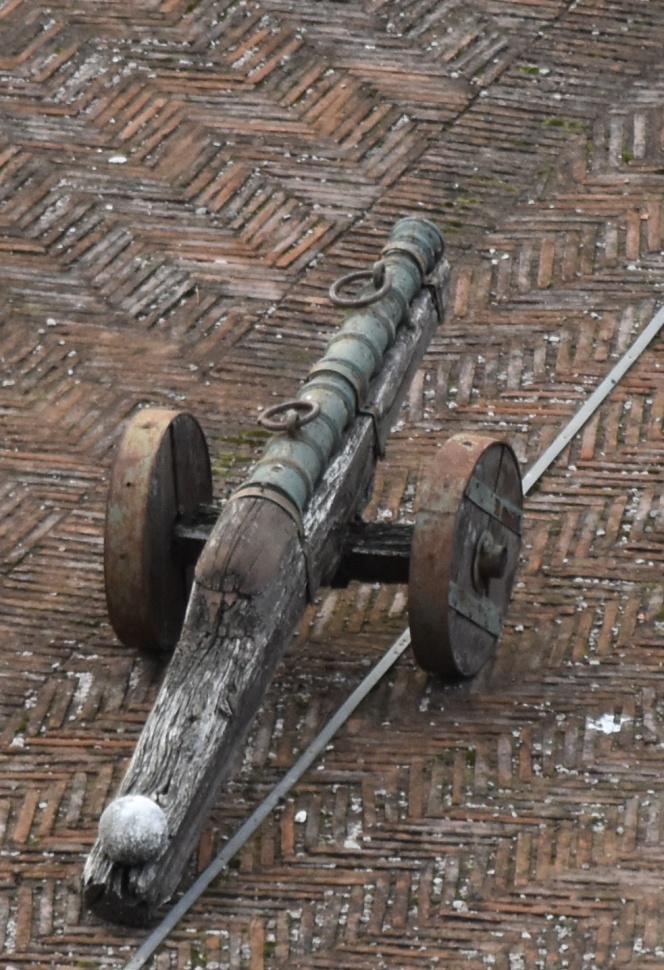 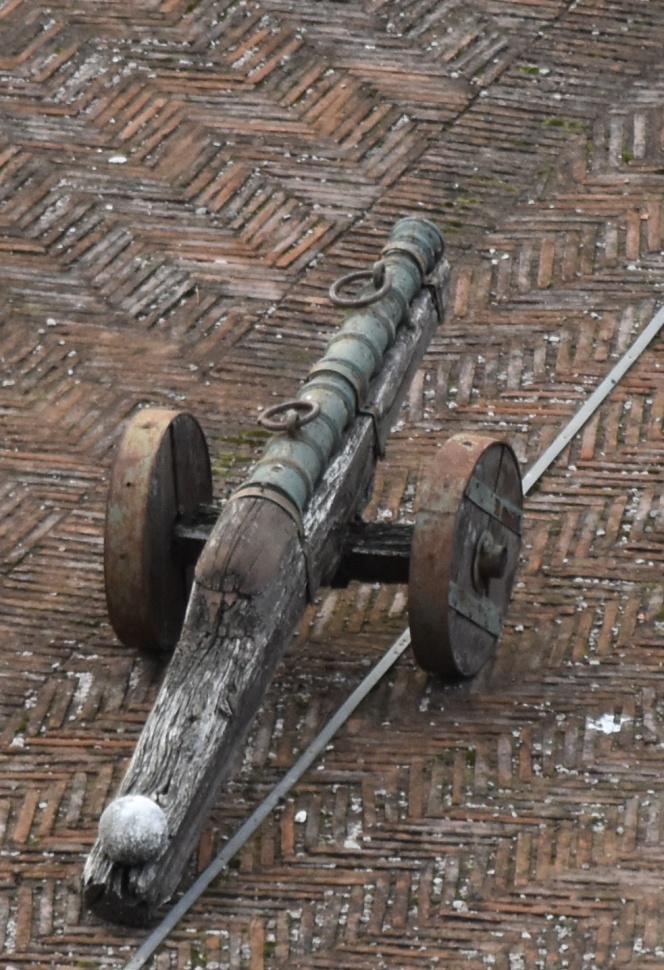 III.寧遠之役（天啟六年1626）的經過及結果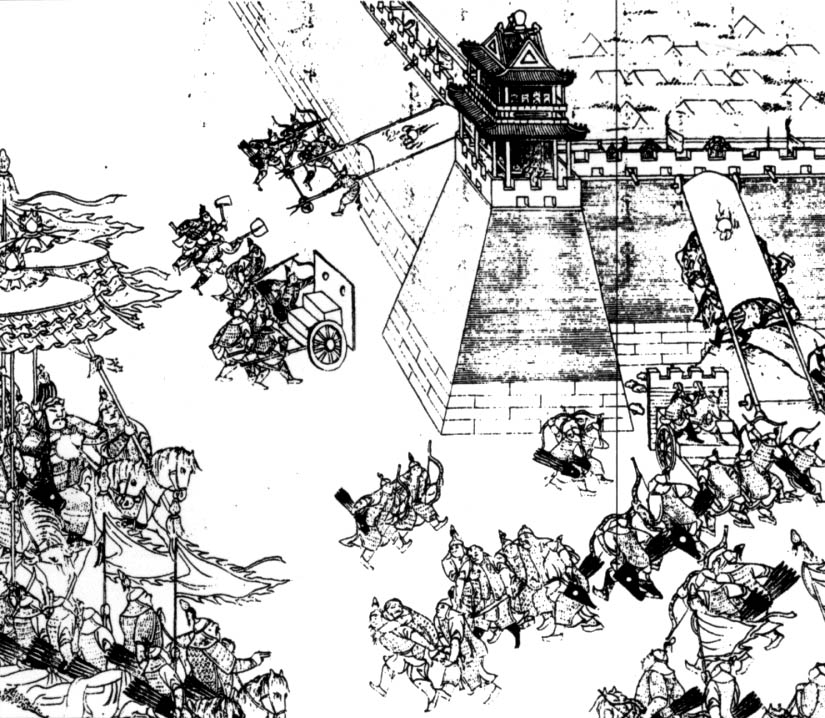 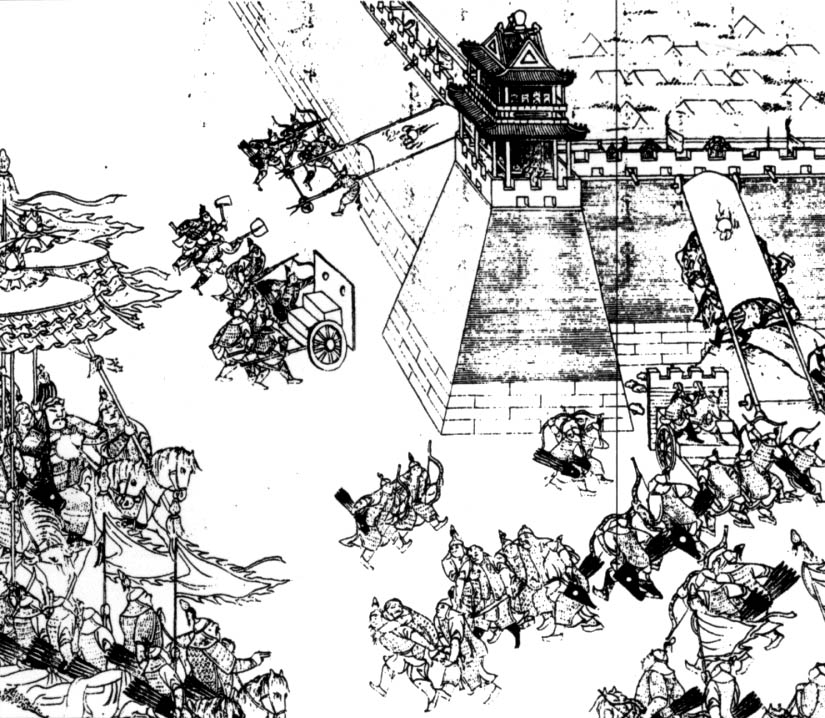 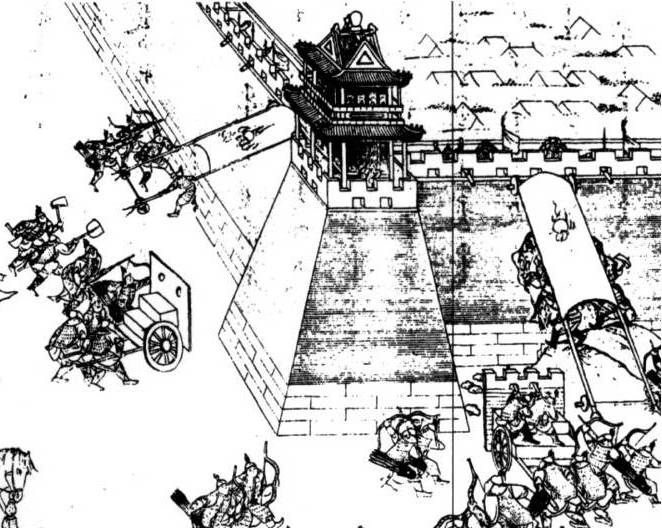 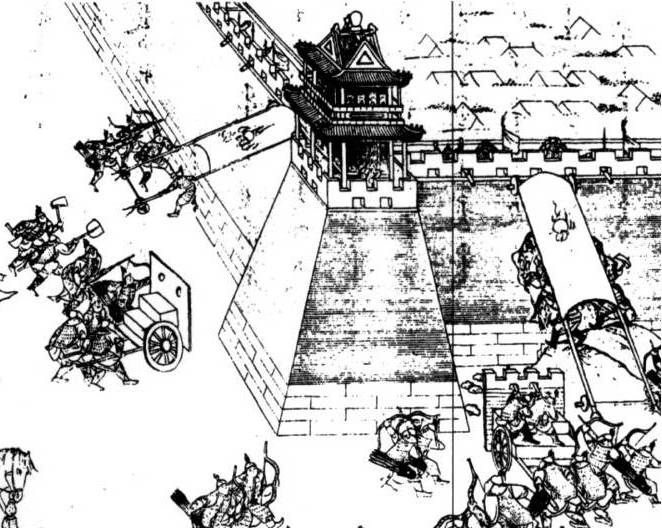 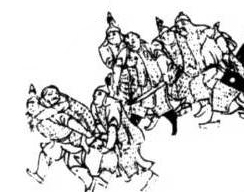 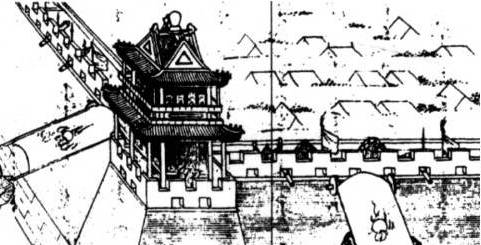 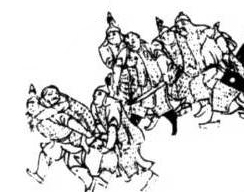 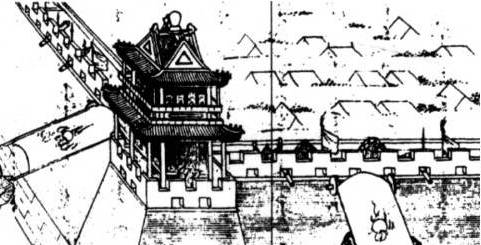 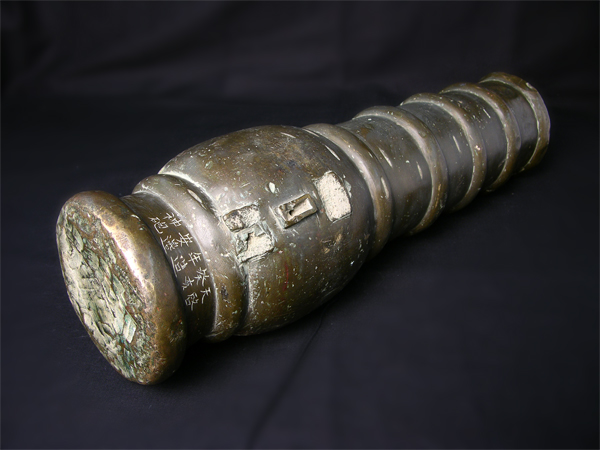 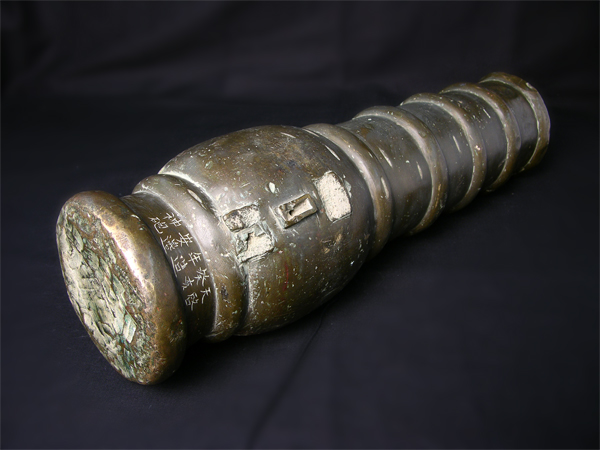 操作號碼裝火藥入槍管2瞄準發射4將火藥分在小容器內1用杖將火藥和鉛彈推進槍管內部3年份事件1619薩爾滸戰敗，大臣徐光啟派人赴澳門向葡萄牙人洽購西洋先進火炮（明人稱為紅夷大炮），以代替佛郎機炮。1621遼陽失陷，十二月，四門新式西洋大炮已經廣州運抵北京。1623四月，葡萄牙炮師24名抵達北京試炮，一炮炸裂，一名炮手當場炸死。雖然如此，朝廷上下，已看到新式大炮的威力，於是陸續購買，兵運至遼東守城。1626當努爾哈赤進犯寧遠的時候，城上已經配備16門紅夷大炮。